DESERT BIOMEa photovoltaic cactus gardenIdea and environment impact statement The primary task is to build a device able to generate carbon-neutral electricity, harvesting energy from the environment in an efficient and cost-effective way. The goal is to create at the same time an extra value for the place.If the primary objective is to produce electricity, what can be the added value we give with our design? Aesthetic, for sure! And then? Something else, something more?We decided to take a flight to Abu Dhabi to investigate something more about the place, to understand what to do.We found a country with extreme climatic conditions; we understood that the elements we were called to work with were sun and shade, heat and coolness, dryness and water. In a word the climate. The environment. Enhancing, locally, the climatic quality, creating a better habitat in terms of microclima, shade, water. This was the goal to achieve. The “extra value” to give.With the goal of developing a site-responsive, climate-responsive design solution, sure that an answer is already there in Nature, we started questioning the native plants of world’s hottest and desertic areas and how they responded to local condition developing appropriate solutions and using readily available resources.Observation of nature’s behaviors and stratagems became a limitless resource to develop appropriate innovations and gave us an image of what architecture potentially can be. Do think of a cactus. How it works in such a perfect and simple way, continuously taking and giving back from and to the environment, enhancing the microclimatic quality of the places where he sits.The cactus in its evolution has developed devices and stratagems to survive in adverse conditions of extremely hot, dry climate where annual rainfalls are very low.With its robust skin it protects itself from the sun and with its spines during the night it collects dew water and direct it towards the ground near its roots. But what it’s even more interesting about this very refined survival system is that it does not only benefit the single plant but it generates positive effects on a larger scale for the environment and other small plants and living being. The presence of the cactus with its shade and its system of atmospheric humidity collection in fact creates at its foot a shaded and humid environment, favourable for the installation and proliferation of other plant and animal species that get free benefit from this microclimatic condition.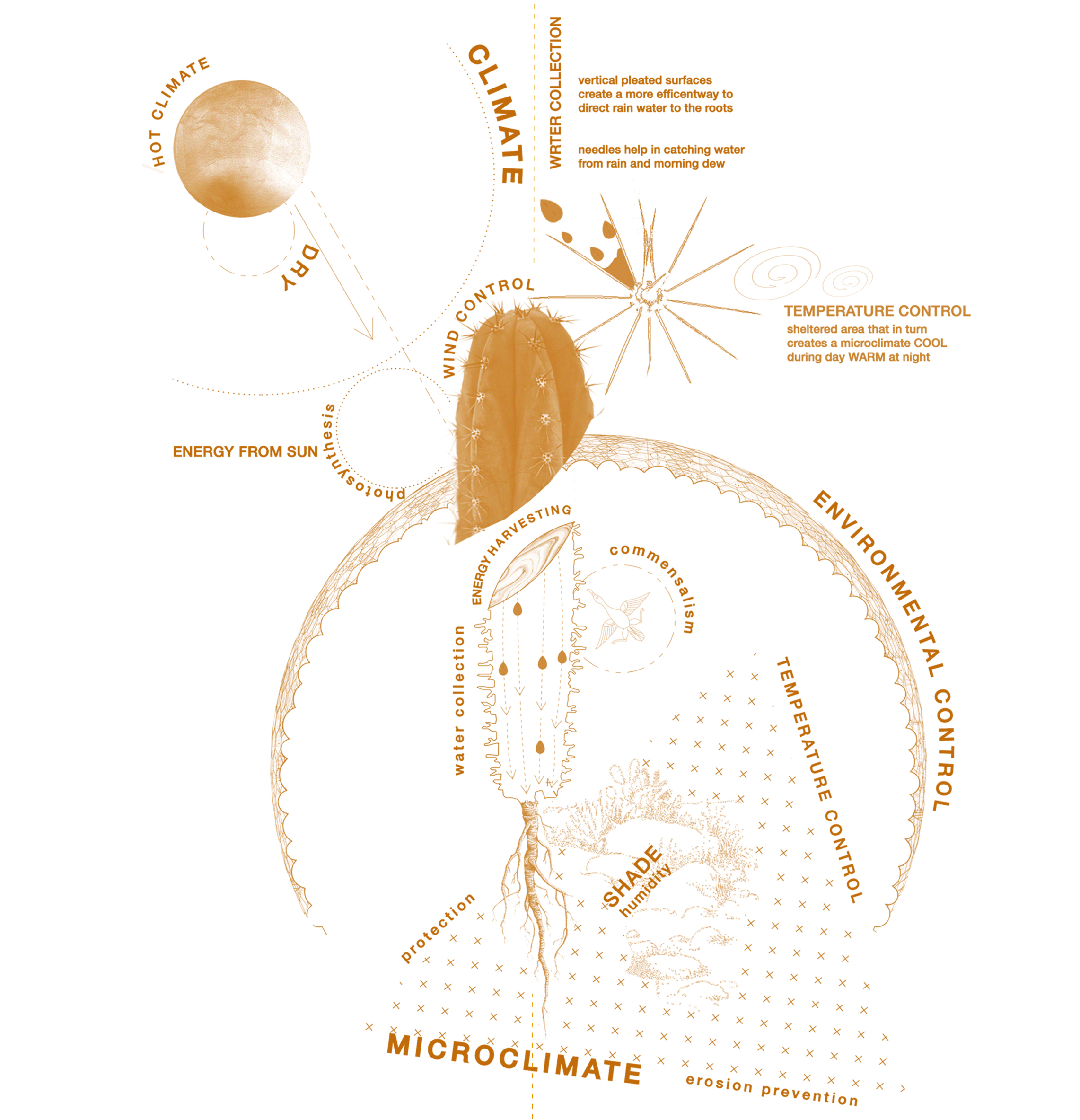 Imagine if similarly, every time that we capture energy from the sun, we could at the same time giving back something to the place, creating a better habitat in terms of microclima, shade, water.The solution to two of the Abu Dhabi’s (and World’s) most pressing questions: post-carbon energy supply and climatic control, in one of the world’s hottest regions, could be simpler than many previously thought. A Cactus. A photovoltaic cactus garden.Project, dimensions, material and technologiesThe project is configured as a cluster of four "Solar Cacti" raised from the ground and connected by a system of paths and elevated walkways.Each Cactus is a technological device designed to produce electricity from the sun and wind, to collect water from the atmosphere and at the same time to create a favourable microclimate mitigating, locally, the dry-hot desertic climatic conditions of the place.Each Cactus contains at its feet a lush green oasi with innumerable plants, trees and water bodies.  A cool and shady place where visitors but also different animal species can find shelter and relief from the external heat.The favourable, extraordinary microclimate and environment inside our “Artificial Cacti” has been achieved through the shading of solar radiation, the increase of air humidity and the creation of wet areas/water bodies.The shade is obtained thanks to the skin and external structure of the Cactus and through large solar curtains hung inside the Cactus, while the water is collected by night condensation of atmospheric humidity on the spines of the Cactus: long carbon poles that dot the outer surface of the structure.All these three devices also have the main function of producing electricity:The outer skin is coated with mass produced standard photovoltaic modules with an efficiency of 22%; the solar curtains are made of fiber-glass fabric with embedded PV cells (13% efficiency) and the spines are piezoelectric vibrators that transform wind-induced vibratory movements into electrical energy.The four Solar Cacti have a variable footprint between 630m2 (the smallest two) and 2800m2 (the biggest one), and heights between 25m and 60m and they have the following sizes:Cactus1 (O):			footprint area: 2800m2;  base diameter: 60m;  height: 35mCactus2 (I) and Cactus3 (I):	footprint area: 630m2;  base diameter: 28m;  height: 60mCactus4 (o):			footprint area: 1360m2;  base diameter: 40m;  height: 25mThey are made with a still truss structure that combines modularity, economy, and construction speed with the ease of future disassembly, extension or update.The elevated walkways are also made out of steel structure, following the same logic.The systems of production and distribution of electricity and water are integrated with the main structure of the Cactus and the water storage is managed by a system of pounds and underground storage tanks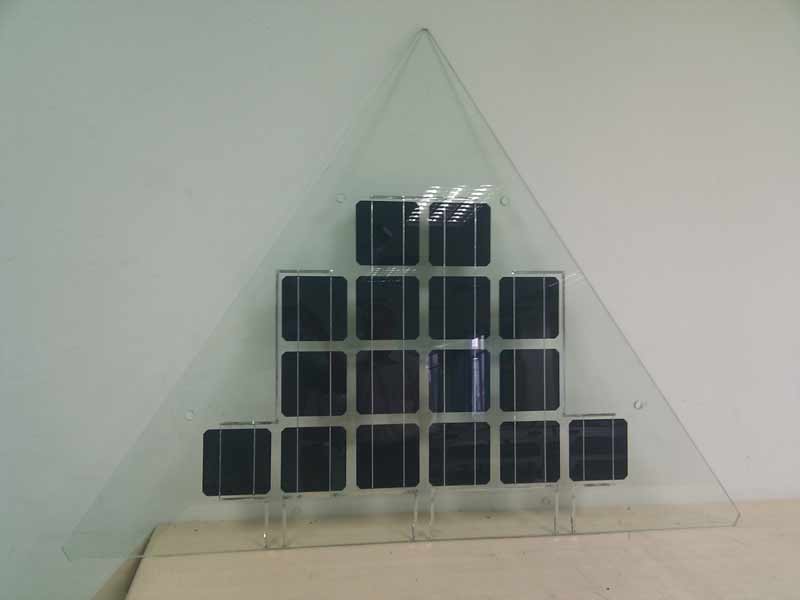 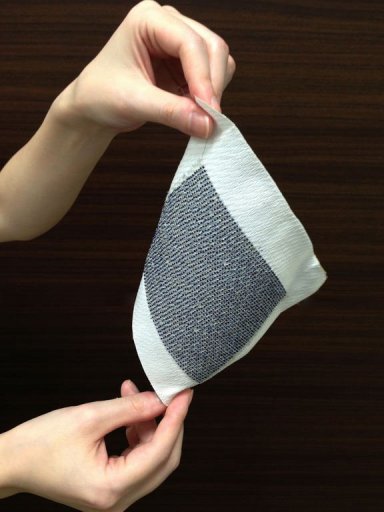           PV skin’s modules                                                        PV curtain’s fabricPhotovoltaic energy productionAnnual average irradiation on tilted panels (shadings not considered)*	2285 kWh/m2.anPV skinsolar panel yield (efficency)			22%Performance ratio, coefficient for losses 		0.75Cactus1 (O)Surface						2826 m2Energy						1064 MWh/anPower						621 kWpCactus2 (I)Surface						2684 m2Energy						1011 MWh/anPower						590 kWpCactus3 (I)Surface						2684 m2Energy						1011 MWh/anPower						590 kWpCactus4 (o)Surface						1384 m2Energy						521 MWh/anPower						304 kWpsub total energy:				3608 MWh /ansub total power:				2105 kWpPV curtainssolar panel yield (efficency)			13%Performance ratio, coefficient for losses 		0.75Cactus1 (O)Surface						5800 m2Energy						1291 MWh/anPower						754 kWpCactus2 (I)Surface						4730 m2Energy						1053 MWh/anPower						614 kWpCactus3 (I)Surface						4730m2Energy						1053 MWh/anPower						614 kWpCactus4 (o)Surface						2960m2Energy						659 MWh/anPower						385 kWpsub total energy:				4056 MWh /ansub total power:				2367 kWpWind energy productionAverage wind speed in Abu Dhabi		8,8 m/s Annual average energy		   		91,25 kWh/m2.anPiezoelectric vibrating needlesCactus1 (O)Surface						2826 m2Energy						257 MWh /an		Cactus2 (I)Surface						2684 m2Energy						244 MWh	Cactus3 (I)Surface						2684 m2Energy						244 MWh	Cactus4 (o)Surface						1384 m2Energy						128 MWh	sub total energy:				873 MWh /anPhotovoltaic total annual energy: 7664 MWh /anPV skin:				3608 MWh /anPV curtains:				4056 MWh /anTotal: 					7664 MWh /anPhotovoltaic total nameplate capacity: 4,5MWpPV skin:				2105 kWpPV curtains:				2367 kWpTotal: 					4472 kWp  ≅ 4,5MWpPiezoelectric				873 MWh /anAverage annual moisture harvested 	354m2Estimate bill of quantities:landscaping					7500 m2elevated paths					940 lmpounds and waterbodies surface		2100 m2underground water storage volume		220 m3total concrete					12400 m3total steel					1080000 kgtotal solar skin					 9580m2total solar skin					 18200m2carbon fibre wind-vibrating pipes			 22050mlTotal cost estimate (order-of-magnitude): $ 75M USD$ 17 USD cost per watt installed (< $ 20 USD per watt)